Marlfields Newsletter7th December 2018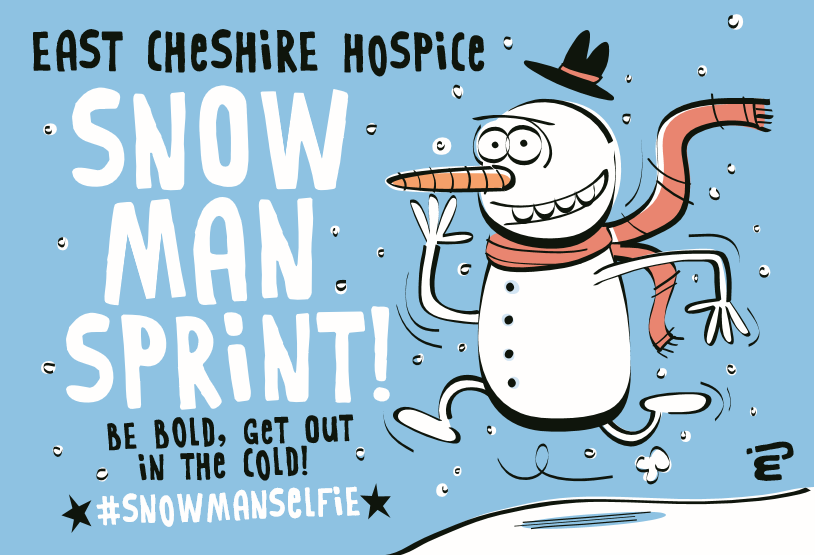 We haven’t had many sponsorship envelopes returned yet – hopefully you are all busy getting lots and lots of sponsors.   The race takes place next Wednesday,   December 12th at 2:30pm. Please remember to ask your sponsors to Gift Aid their donation as for every £1 donated the government give an extra 25p which soon adds up!At our last Christmas Elf Run which we did for the Hospice we managed to raise over £2000.  Can we beat it this year?  Go on, give it a go and let’s try! For everyone who collects sponsorship money to take part and raises more than £3 the Hospice will give you a snowman hat to wear during the race.  Children who do not return the forms will be invited to watch the sprint and cheer on their friends. During the morning of that day each class will take part in various ‘Snowman’ themed activities.  After lunch the children will watch the film ‘The Snowman’ and then at 2:30pm there will be the sprint!  Parents, grandparents and friends are more than welcome to come along to watch or to even take part in what we hope will be an especially fun afternoon!After the race there will be numerous games, stalls, raffle, face painting and refreshments on sale to hopefully raise even more money.  All proceeds will go to the East Cheshire Hospice. We would greatly appreciate any donations of tombola or raffle prizes that we can use for the Snowman Sprint Fundraising afternoon.Christmas EventsOver the next couple of weeks, lots of exciting things will be happening at school, we hope that where possible that you can attend to support your child and the school.Next week on Tuesday 11th December it is the turn of our Foundation Stage (Nursery & Reception) children to dazzle us all with their Christmas production of “The Tiptoe Nativity” at 9:30am in the school hall.P.T.O.The following day, Wednesday 12th December is our SNOWMAN SPRINT SPECTACULAR EVENT events for the children throughout the morning, and the grand race event from 2:30pm followed by games and stalls within school. Thursday 13th December sees the whole school having an early lunch before heading off to Altrincham’s Planet Ice to watch Cinderella on Ice at no cost to yourselves.  Please complete and return the permission slip below – NO SLIP, NO TRIP! Please note that we will not return to school until approximately 4:30pm following this Christmas treat.  Friday 14th December is the turn of the children in Key Stage 2 (Years 3 – 6) to entertain us with “The Magical Christmas Jigsaw” in the school hall at 9:30am.  Venue Change: The following week on Wednesday 19th December is our Christingle Service for KS1 and KS2 at St Peter’s Church, Chapel Street from 9:30am, followed by Christmas Lunch for the children.The next day Thursday 20th December is our last day in school before the Christmas break.  School will finish at the usual time of 3:20pm.   We hope that you are able to come along to support some or all of these events, you will be made most welcome even if your child is not in that year group.CLUBSAs you may be aware there will be no more Performing Arts Club until further notice, due to staff absence.Next week will be the last week for all clubs before the new term.